RESULTADO – TOMADA DE PREÇON° 20232612TP53721HEAPAO Instituto de Gestão e Humanização – IGH, entidade de direito privado e sem finslucrativos, classificado como Organização Social, vem tornar público o resultado daTomada de Preços, com a finalidade de adquirir bens, insumos e serviços para o HEAPA -Hospital Estadual de Aparecida de Goiânia, com endereço à Av. Diamante, s/n - St. Condedos Arcos, Aparecida de Goiânia/GO, CEP: 74.969-210.OBS: ENVIADO PDF DE CONFIRMAÇÃO BIONEXO COM AS INFORMAÇÕES DE RESULTADOVENCEDORPRODUTOQUANTVALORUNITÁRIO257,4467VALORTOTAL772,34ART ALUMINIOCOMUNICACAOVISUAL LTDA CNPJ:7.864.931/0001-8PLACA DEFORMATURA/HOMENAGEMTAMANHO 40X30 CM –ACO INOX0334TOTAL:772,3453721/2023Goiânia/GO, 17 de janeiro de 2024.LUCAS AUGUSTOVITORINOAssinado de forma digital porLUCAS AUGUSTO VITORINODados: 2024.01.17 11:01:33 -03'00'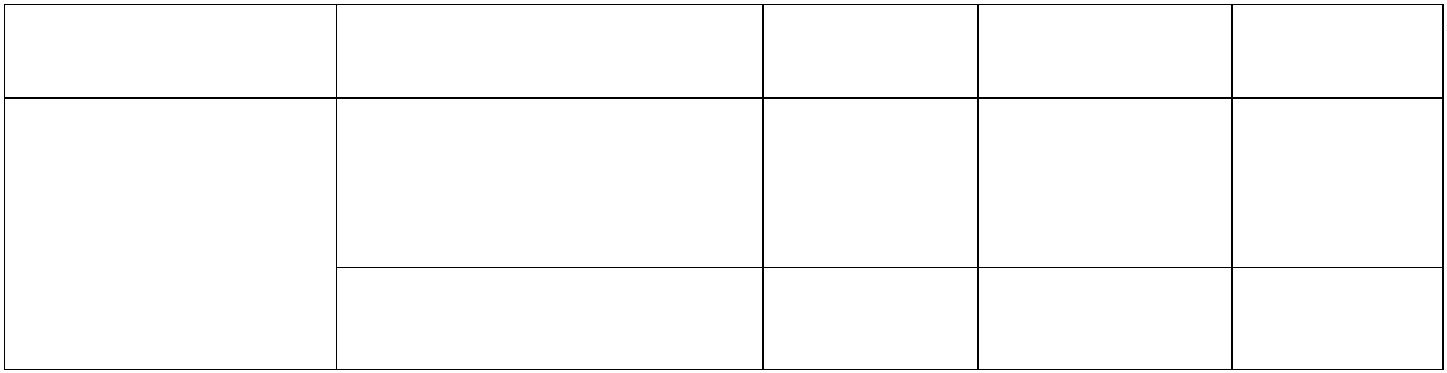 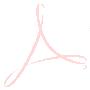 